  	В рамках проекта «Ленино – здоровый агрогородок» в Горецком педколледже в  3 "Г" группе прошёл открытый кураторский час в форме брейн-ринга "Мы за здоровый образ жизни. Присоединяйся!"
      За победу боролись две команды - "Женьшень" и "Лотос", ответы которых оценивало беспристрастное жюри. Куратором группы Дудовой Надеждой Михайловной были подготовлены разнообразные и интересные испытания, которые делились на блоки: "Медицинский", "Зашифрованный", "Лечебный", "Оздоровительный"," Чёрный ящик" и др. В ходе мероприятия учащиеся актуализировали имеющиеся знания о здоровом образе жизни, его сохранении, узнали интересные факты из области медицины и спорта, а также вспомнили как оказывать первую помощь пострадавшим. На протяжении всего мероприятия царил соревновательный дух. Победу одержала команда "Лотос".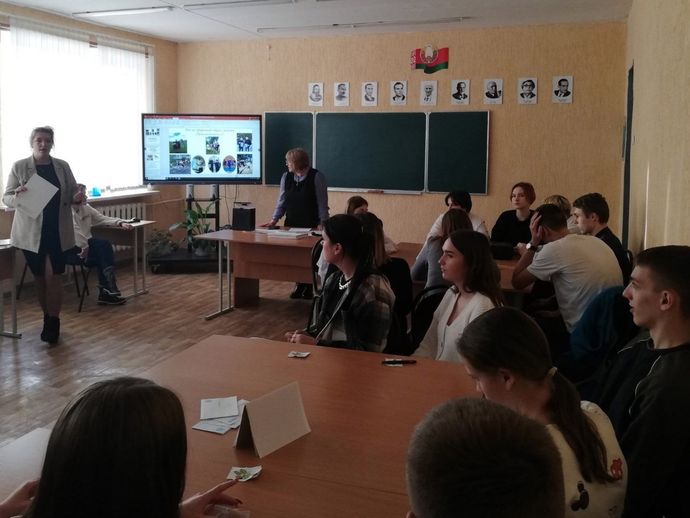 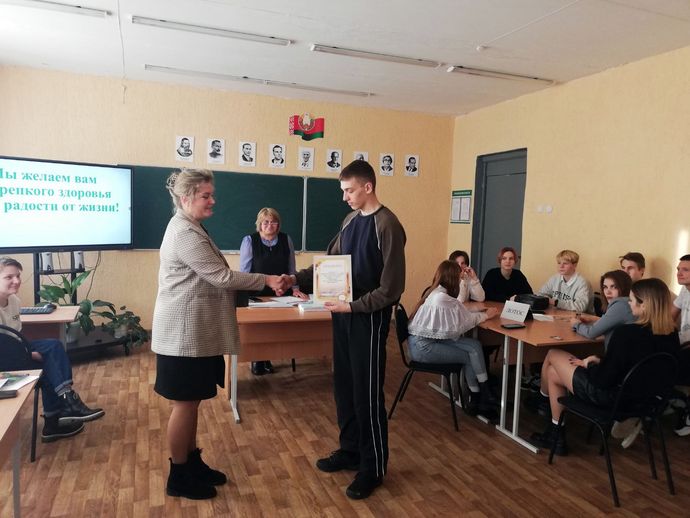 